Publicado en Madrid el 04/12/2020 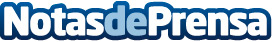 Bluespace contrata a medio centenar de personas en tiempos de Covid-19Bluespace, primer operador de self storage en España con más de 46 centros, ha contratado un total de 50 personas en 2020, pese a la difícil situación con la crisis sanitaria del Covid-19. Con estos datos de contratación, la compañía cuenta con una plantilla de más de 220 empleados y sigue con una apuesta decidida por la formación de sus equipos para afrontar su crecimientoDatos de contacto:María91 009 94 23 Nota de prensa publicada en: https://www.notasdeprensa.es/bluespace-contrata-a-medio-centenar-de Categorias: Nacional Sociedad Logística Recursos humanos http://www.notasdeprensa.es